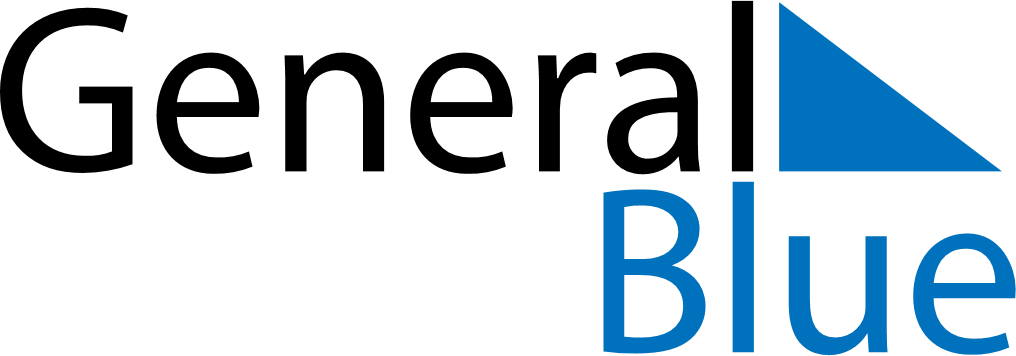 December 2028December 2028December 2028December 2028GrenadaGrenadaGrenadaMondayTuesdayWednesdayThursdayFridaySaturdaySaturdaySunday1223456789910Camerhogne Folk Festival111213141516161718192021222323242526272829303031Christmas DayBoxing Day